Witam Uczniów !                                           6 majaDziś nowy dwuznak dz  Dz  jak dzbanek. Nauczcie się czytać w Podręczniku  na stronie 62, 63, aby dobrze utrwalić nowe litery. Są one trudniejsze do czytania i głoskowania. Będą jeszcze inne podobne, jak dź,dż… Czytajcie w każdej wolnej chwili różne książeczkiW Ćwiczeniach na stronie 58,59 utrwalicie głoskowanie, pisanie i czytanie wyrazów i zdań z nową literą. Matematyka jest do wykonania na stronie 58,59 , to ciąg dalszy mierzenia linijką. Plastyka - możecie zrobić lub narysować dzban z kwiatami wiosennymi  i wręczyć go Mamie     mamie za pomoc w nauce.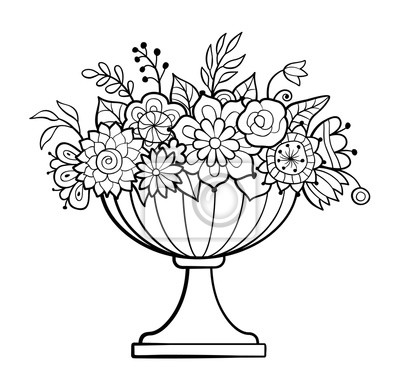                                                               Koniec zajęć. Pani Gosia 